SADRŽAJOsvrt Uprave na poslovanje u 2021.                                    1Osnovni podaci o Društvu                                                      2    Ljudski resursi                                                                        4Zakonski okvir poslovanja                                                      7Prikaz rezultata poslovanja Društva                                   8Poslovni prihodi                                                                      9     Poslovni rashodi                                                                10     Bilanca Društva                                                                  13Upravljanje rizicima                                                               15Financijski pokazatelji poslovanja                                       16Očekivani razvoj Društva u budućnosti                              19Zaključak                                                                                   20OSVRT UPRAVE NA POSLOVANJE U 2021. GODININakon poslovnog gubitka u 2020.godini, Društvo je moralo napraviti zaokret u poslovanju, u smislu da više nije imperativ daljnji rast i razvoj već zadržavanje stabilne pozicije na tržištu.Promjenom tročlane Uprave Društva, Predsjednika Uprave i dvoje članova uprave koji su Društvo zastupali do 16.08.2021., te imenovanjem novog člana Uprave - Direktora društva dr. sc. Jose Vrkljana, dipl. ing. temeljem Odluke skupštine Društva od dana 16.08.2021. godine, novi član Uprave - Direktor se suočava sa nagomilanim neplaćenim dugovima prema dobavljačima i s gubitkom poslovanja u tekućoj 2021. godini. Uz suglasnost novoimenovanog Nadzornog odbora, član Uprave-Direktor Društva anganžirao je ovlaštenu tvrtku koja je izradila izvanrednu reviziju poslovanja Društva Lika ceste d.o.o. tzv. „clean start“ za vremenski period od 1. siječnja 2021. do 31. kolovoza 2021. godine. Izvanredna revizija utvrdila je da je Društvo Lika ceste d.o.o. na dan 31. kolovoza 2021. godine imalo neplaćene obaveze prema dobavljačima u iznosu od 11.228.405,00 kn te da je Društvo Lika ceste d.o.o. u 2021. godini na dan 31. kolovoza 2021. godine poslovalo u gubitku od 2.856.532,00 kune.Nadalje, s obzirom na prihode, utvrđen je i prevelik broj zaposlenih djelatnika u Društvu Lika ceste d.o.o., tako da prosječno ostvareni prihod po zaposlenom djelatniku u usporednim Društvima kapitala, iznosi 388.000,00 kn, dok isti u Društvu Lika ceste d.o.o. iznosi 231.000,00 kn. Na dan primopredaje, 20. kolovoza 2021. godine u Društvu Lika ceste d.o.o. bilo je zaposleno 215 djelatnika. Udio plaća u 2021. godini, od ukupno ostvarenih prihoda činio je 39,34 %. Odmah je član Uprave - Direktor u suradnji s Nadzornim odborom, Radničkim vijećem i sindikatima koji djeluju u Društvu Lika ceste d.o.o. (Sindikat prometa i veza i Nezavisni cestarski sindikat) pristupio detaljnoj analizi poslovanja kako bi se sanirali postojeći gubitci te se u prvom redu nastojalo povećati prihodovnu stranu, a smanjiti rashodovnu. Da bi se povećala prihodovna strana i zbog utvrđenih činjenica izvanredne revizije, sezonskim djelatnicima na određeno vrijeme nije se bili u mogućnosti produžiti  ugovore o radu. Nakon utvrđenog stanja izvanredne revizije i preporuka savjetnika koji su radili izvanrednu reviziju odmah se angažiralo ovlašteno Društvo za izradu nove sistematizacije radnih mjesta i novog kataloga poslova, sukladno pravilima struke i na pozitivnom primjeru ostalih cestarskih firmi – društava kapitala i Hrvatskih autocesta. Paralelno s izradom nove sistematizacije radnih mjesta krenulo se i u pregovore sa sindikatima za izradu novoga Kolektivnog ugovora i Pravilnika o radu. Kao dobar gospodarstvenik, član Uprave - Direktor Društva krenuo je s jasnim ciljem, tj. krenuo je u ostvarivanje smanjenja obveza prema dobavljačima i pokušaju pozitivnog poslovnog rezultata znajući da će takav poduhvat biti težak u okruženju u kojem se Društvo nalazi. Sve skuplje sirovine na tržištu onemogućuje dostatnu zaradu u ljetnom održavanju, a nepovoljni klimatološki uvjeti diktiraju smanjene prihode u zimskom održavanju i stoga se pristupilo radovima koji ne spadaju u radove redovnog održavanja cesta, a bili su već ugovoreni, kao što su izgradnje i opremanje vidikovaca, proširenja groblja u Perušiću i slično. Kao i prijašnjih godina, manja ulaganja u opremu su bila neophodna kako bi se mogli ispunjavati tehnički uvjeti potrebni za ispunjenje ugovora sa glavnim investitorima, a i da bi se moglo konkurirati na dobivanju poslova mimo ugovora redovnog održavanja.Briga o zaposlenima je jedan od ključnih faktora ovoga Društva, pokazatelj sigurnosti u ovim nestabilnim vremenima te su se tijekom godine poštivale su se odredbe kolektivnog ugovora što se tiče materijalnih prava zaposlenika na jubilarne nagrade, prekovremene sate, potpore za bolovanja duža od tri mjeseca, potpore za smrt člana uže obitelji, također su se darovala i djeca zaposlenika, isplaćena je božićnica.Prateći trendove na tržištu, Društvo Lika ceste d.o.o. je nastavilo uspješno provoditi već implementirane ISO standarde te time između ostaloga brine i o zaštiti okoliša, kao jednoj od bitnih stavki u današnjem poslovnom okruženju. Kao što je već spomenuto, Društvo Lika ceste d.o.o. u 2021. godini nije ostvarilo pozitivan poslovni rezultat što je bio zadani cilj na kraju prethodne godine, ali se nastoji ići u smjeru ostvarenja istoga u narednom periodu te je još važnije zadržati stabilnost poslovanja te dobro izvršenje sklopljenih ugovora. 1. OSNOVNI PODACI O DRUŠTVULika ceste d.o.o. je društvo sa ograničenom odgovornošću utemeljeno Odlukom o osnivanju društva od 31.12.1997. godine, upisom u sudski registar Trgovačkog suda u Karlovcu pod brojem upisnika Tt02/107-2. Osnivač Društva je Ličko-senjska županija sa temeljnim kapitalom od 11.000.000,00 kuna podijeljenim na 55.000 poslovnih udjela,a Odlukom o privatizaciji Društva na 8.sjednici Županijske skupštine 14.02.2002. godine, utvrđeno je da se udjeli, koje drži Ličko-senjska županija, prenose na zaposlenike Društva. Od 2016. godine mijenja se vlasnička struktura radi izvršenih radnji raskida Ugovora o prodaji udjela u Društvu te je time u 2019.godini Ličko-senjska županija postala većinski vlasnik, tj, obuhvaća 52,92% temeljnog kapitala dok zaposleni i ranije zaposleni imaju 47,08%-ni udjel.Glavna djelatnost Društva prema NKD-u je građenje cesta i autocesta,a bavi se održavanjem i zaštitom državnih te županijskih i lokalnih cesta. Pored osnovne djelatnosti obavlja i druge radove u niskogradnji za jedinice lokalne samouprave te pravne i fizičke osobe na području Ličko senjske županije.Društvo je 31.12.2021. zapošljavalo 200 djelatnika. Do 16. kolovoza 2021. predsjednik Uprave Društva bio je Pavao Pavelić uz članove Uprave, Ivana Kotvicu i Milana Kolića a od tog datuma član Uprave – Direktor je dr.sc. Joso Vrkljan, dipl.ing. i kao dugogodišnji zaposlenik preuzima funkciju člana Uprave – Direktora Duštva. Nadzorni odbor Društva čini pet članova, a 18.08.2021. godine bila je konstituirajuća sjednica novoizabranog Nadzornog odbora Društva. Skupština najviši organ Društva i čine ju vlasnici-osnivači.    Ono što čini glavnu prednost ovoga Društva naspram konkurencije jesu dugogodišnja tradicija održavanja cesta, specijaliziranost u opremi, te samoj organizaciji i dovoljnom broju zaposlenih za kvalitetno obavljanje ugovorenih radova. Sve navedene prednosti nam olakšavaju borbu sa teškom gospodarskom situacijom, visokim cijenama industrijskih mineralnih sirovina te sa ostalim nepovoljnim situacijama iz našeg poslovnog okruženja. VIZIJA  - Držati korak sa najboljima oslanjajući se na dugogodišnju tradiciju, interne                    Potencijale i dinamičan pristup tržištuMISIJA - Osiguranje pozicije na tržištu brinući o zadovoljstvu krajnjih potrošača na način koji                  teži ispunjenju zadanih ciljeva te jamči rast Društva u budućnostiCILJEVI :    1. Zadržavanje likvidnosti                      2.Kontinuitet investicija                     3. Daljnji rast i razvoj                                       4. Ulaganje u znanje zaposlenikaOrganizacijska shema Lika cesta d.o.o.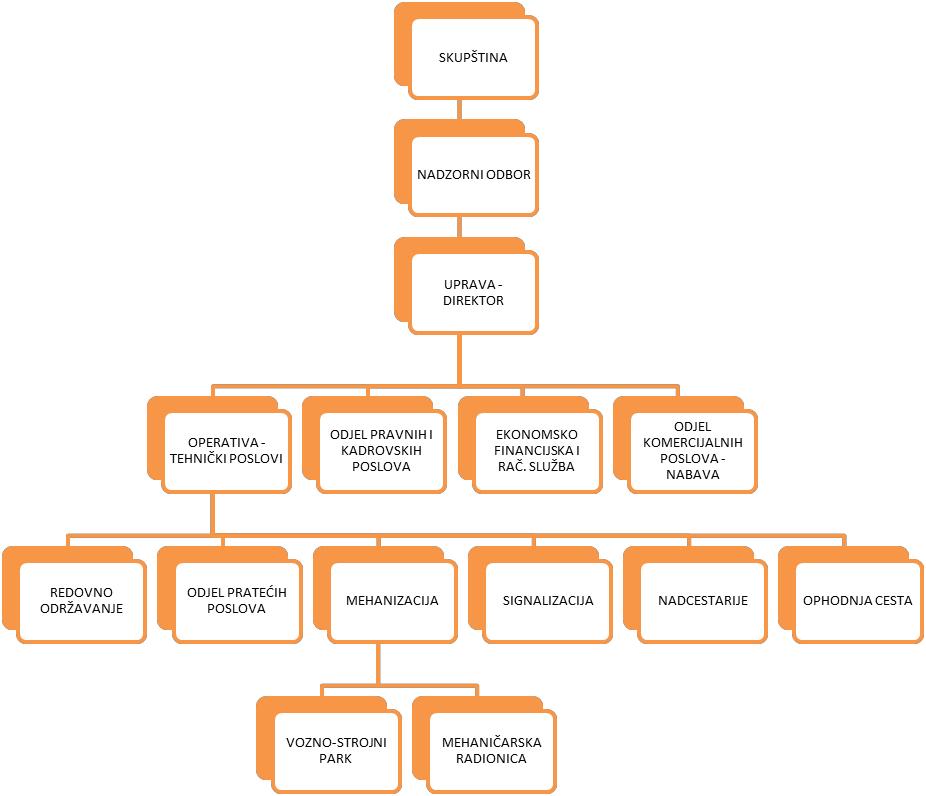 1.1.  Ljudski resursiGrafikon 1.u nastavku prikazuje broj zaposlenih usporedno sa 01.01.2021., 31.08.2021. i 31.12.2021.  u 2021. Zaključno sa  31.12.2021. Društvo je imalo 200 zaposlenika.Grafikon 1. Prikaz broja zaposlenih u promatranom razdobljuGrafikonom uočavamo trend povećanja broja zaposlenih sa 194 (zaposlenih na dan 01.01.2021. god.) zaposlena djelatnika na početku godine do 215 na dan primopredaje dužnosti novoj upravi Društva (20.08.2021.) zaključno sa 31.08.2021. na 213 djelatnika, da bi na  kraju godine broj zaposlenih iznosio 200 djelatnika. Tokom godine broj zaposlenika se smanjio zbog ljetnog održavanja cesta (sezonci), te ugovora na određeno vrijeme.  Kvalifikacijska struktura zaposlenihŠkolovanje i edukacija zaposlenih provodi se kontinuirano prema zahtjevima Zakonskih propisa, te zahtjevima samog poslovanja. Kvalifikacijska struktura zaposlenih na 31.12.2021. godine prikazana je u tablici 1. u nastavku.Tablica 1. Zaposleni prema stupnju stručnog obrazovanja na 31.12.2021. Struktura zaposlenih prikazana tablicom 1. prikazuje kako je u Društvu najveći udio zaposlenih sa srednjom stručnom spremom, točnije njih 115. Veliki udio u strukturi i dalje imaju kvalificirani i niže kvalificirani zaposlenici, njih je otprilike 30% u ukupnoj strukturi prema stupnju obrazovanja. Žene u Društvu zauzimaju udio od 8,50 % od ukupnog broja zaposlenih, većim dijelom imaju visoko i više stručno obrazovanje. Zaposleni prema dobnim skupinamaTablicom broj 2 prikazana je struktura zaposlenih prema starosnim godinama razvrstanim u devet skupina.Tablica 2. Zaposleni prema starosnim godinama 2020.-2021. godineTrend koji je prisutan godinama je taj da najveći udio imaju zaposlenici u godinama od 35 do 39 godina. Mlađi od 30 godina zauzimaju 17,56% od ukupnog broja zaposlenih. Zaposlenici stariji od 60 godina obuhvaćaju udio od skoro 6% zaposlenih. Prosječna plaća u DruštvuOsim osnovnih plaća za koju je osnovica određena, isplaćuju se i svi dodaci na plaću kao što su terenski dodatak, prijevoz na posao te ostala davanja:darovi za djecu, solidarne potpore i jubilarne nagrade. Tablica 3. prikazuje prosječnu plaću u Društvu.Tablica 3. Prosječni broj radnika i prosječna plaća od 2020. god usporedno sa 31.08.2021 i 31.12.2021. godineTablicom 3. uočavamo smanjenje troškova osoblja usporedno sa 2020.godinom. Povećana je i prosječna neto plaća dok se prosječan broj zaposlenih smanjio u odnosu na prethodnu godinu. U 2021.godini su isplaćene jubilarne nagrade, darovi djeci solidarne pomoći, božićnica te svi ostali dodaci na plaću, sukladno kolektivnom ugovoru u ukupnom iznosu od 1.015.109 kn. Zaposleni prema vrsti ugovora o raduU nastavku se tablicom 4. razrađuje struktura zaposlenih po odjelima i vrsti ugovora o radu. Društvo se dijeli na 11 odjela, od čega su 4 nadcestarije, 4 cestarije, mehanizacija i radiona te zajedničke službe odnosno odjel  ekonomsko-financijske  i kadrovske službe, ured direktora, ured nabave te održavanje i operativa.Tablica 4. Struktura zaposlenih po odjelima i vrsti ugovora o radu na 31.12.2021.Struktura zaposlenih prikazana detaljno tablicom 4. prikazuje pozitivan odnos poslodavca prema radnika što se tiče vrsta ugovora o radu jer skoro 98,50 % zaposlenih ima ugovor o radu na neodređeno, tj. stalno zaposlenje  što je u vremenima financijske nesigurnosti i bojaznosti velika prednost za radnika. S obzirom na najveći broj različitih odjela, pod kategorijom Zajedničke službe je najveći broj zaposlenih i ti odjeli skupno čine 20% zaposlenih sa ugovorima  na neodređeno. Najveće po opsegu posla, nadcestarije Gospić i Korenica, Otočac i Senj, sukladno tome imaju i najveći broj zaposlenih, pored odjela mehanizacije i radione.1.2.  Zakonski okvir poslovanja DruštvaObveznik sastavljanja financijskih izvještaja jest Uprava društva, što je propisano, prije svega, Zakonom o računovodstvu (NN, br. 78/15. do 47/20), te Zakonom o trgovačkim društvima(NN, br. 111/93. do 40/19.).Prema Zakonu o računovodstvu, Uprava je sastavila bilancu, te račun dobiti i gubitka za javnu objavu. Financijski izvještaji sastavljeni su sukladno Hrvatskim standardima financijskog izvještavanja,što je zadani zakonski okvir sukladno odredbama članka 12. i 13. Zakona o računovodstvu.Društvo obračunava sve poreze sukladno vrjedećim zakonskim propisima, a prije svega:Zakonu o porezu na dodanu vrijednost (NN, br. 73/13. do 121/19., te Pravilniku o porezu na dodanu vrijednost (NN, br. 79/13. do 1/19.), Zakonu o porezu na dobit (NN, br.115/16. do 32/20. te Pravilniku o porezu na dobit (NN, br. 95/05 do 59/20.), Zakonu o porezu na dohodak (NN, br. 115/16 do 32/20.) te Pravilniku o porezu na dohodak (NN, 10/17 do 74/20.) Financijski izvještaji sastavljeni su po načelu nastanka poslovnih događaja, odnosno učinci transakcija i drugih događaja priznaju se kad su nastali i uključuju u financijske izvještaje za razdoblje na koje se odnose.Financijski izvještaji su pripremljeni pod pretpostavkom neograničenost  poslovanja. Financijski izvještaji su sukladni Hrvatskim standardima financijskog izvještavanja (NN 86/15 do 105/2020.) koje je objavio Odbor za standarde financijskog izvještavanja te u skladu sa Pravilnikom o strukturi i sadržaju godišnjih financijskih izvještaja (NN 96/16 do 144/2020).2. PRIKAZ REZULTATA POSLOVANJA DRUŠTVAU protekloj poslovnoj godini 2021., Društvo je ostvarilo ukupne prihode, u iznosu od 54.181.186,00 kuna i ukupne rashode, u iznosu od 55.858.581,00 kuna. Kao razlika ukupnih prihoda i rashoda, ostvaren je gubitak u iznosu od 2.016.413,00 kuna zaključno sa 31.12.2021. godine.Nadalje, važno je napomenuti da je nakon primopredaje bivše Uprave od dana 16.08.2021., a zaključno sa 31.08.2021 god., novoizabrani član Uprave -Direktor se suočio sa gubitkom od 2.856.532,00 kuna. Skraćeni prikaz ostvarenih prihoda i rashoda po aktivnostima, kao i na ukupnoj razini, prikazan je u tablici br. 5.Tablica 5. Rezultati poslovnih aktivnosti u razdoblju 31.12.2020.-31.08.2021. i     31.12.2021.god.Analizirajući tablicu 5. vidljivo je povećanje poslovnih prihoda za otprilike 11,08 % u 2021.godini odnosu na prethodnu godinu, kao i povećanje poslovnih rashoda za 13,74 % u odnosu na prethodnu godinu. Što se tiče rezultata iz poslovnih aktivnosti ostvaren je gubitak u iznosu od 1.677.395,00 kuna.Za stupce 4.,5.,i 6 na dan 31.08.2021.nije se moglo izvući podatke jer se zaključak godine gdje se zatvaraju klase razreda 4 (troškovi) i razred 7 (prihodi i rashodi) zatvaraju na kraju godine.Što se tiče financijskih prihoda, a to su prihodi od kamata na sredstva po viđenju i pozitivne tečajne razlike za financijski leasing, oni su veći usporedno sa prethodnom godinom, dok su financijski rashodi zabilježili pad za 27 % u odnosu na godinu prije, a odnose se redovne kamate i tečajne razlike koje Društvo plaća sukladno ugovorima o financijskom leasingu odobrenim za kupnju opreme te zatezne kamate obračunate od strane dobavljača zbog nepravovremenog plaćanja dospjelih obveza te kamate po izgubljenim sudskim sporovima. Rezultat financijskih aktivnosti je gubitak od 339.018,00 kuna.Zaključno, Društvo je u 2021.godini ostvarilo gubitak u iznosu od 2,016.413,00 kuna što je značajno povećanje u odnosu na gubitak prethodne godine. Nadalje, bitno je naglasiti kako je taj isti gubitak na dan 31.08.2021. iznosio 2.856.532,00 kn, te bi zaključno sa 31.12.2021. bio i manji da se zaposlenicima nisu isplaćivali dodaci na plaće, dar za djecu, božićnica i da nije postala pravomoćna presuda za sudski spor iz 2012. godine u iznosu od 158.27615 kuna.2.1. Poslovni prihodiPoslovni prihodi su se povećali u poslovnoj 2021.godini u odnosu na 2020. za otprilike 11,08% . Prihodi od prodaje uslugaStruktura prihoda od prodaje koji ukupno iznose 53.889.134,00 kuna prikazana je u tablici broj 6.Tablica 6. Prihodi od prodaje usluga po ključnim kupcima u razdoblju 2020.-2021. god.Analizirajući tablicu prihoda od prodaje usluga po ključnim kupcima razvidan je porast u odnosu na prethodnu godinu. Najznačajniji rast je osjetan kod ostalih kupaca zbog dobivenih izvanrednih natječaja.Ostali poslovni prihodiOstali poslovni prihodi iskazani su u ukupnom iznosu od 291.872,00 kuna što je prikazano strukturom tablice 7. u nastavku. Tablica 7. Ostali poslovni prihodi u razdoblju 2020.-2021. godineAnalizirajući tablicu 7. takvi prihodi se odnose na riješene sporove za potraživanja iz radnih odnosa prijašnjih godina te za ostale dugogodišnje sporove iz poslovnih odnosa. Nespecificirani prihodi se odnose na najam stana, plaću u naravi i zauzimaju 4% poslovnih prihoda. 2.2. Poslovni rashodiPoslovni rashodi su u 2021.god. iznosili 55.858.581,00 kuna odnosno za 12,08 % veći u odnosu na godinu prije. Prikaz takvih rashoda vidljiv je u tablici 8. u nastavku.Tablica 8. Struktura poslovnih rashoda u razdoblju od 2020.-2021.god.Poslovni rashodi se najviše odnose na materijalne troškove, točnije oni zauzimaju 50,40% rashoda te su povećani za 20,62 % u odnosu na prethodno razdoblje. Ostali poslovni rashodi su se povećali u odnosu na 2020. te se u najvećem udjelu odnose na novčane kazne i štete. Ostali troškovi su zadržali istu razinu kao i u prethodnoj godini, a u njih spadaju  troškovi prijevoza i terenskog dodatka, troškovi reprezentacije, komunalne naknade, donacije, premije osiguranja kao i otpremnine i jubilarne nagrade. Troškovi osoblja predstavljaju neto plaće i naknade plaća zajedno sa porezima i doprinosima iz i na plaću. U 2021. godini su iznosili 19,9 milijuna kuna te čine 35,8 % poslovnih rashoda. Amortizacija se zadržala na istoj razini kao i godinu ranije jer nije bilo značajnih promjena u nabavi novih osnovnih sredstava koje bi rezultirale većom amortizacijom. Vrijednosna usklađenja se odnose na usklađivanje zaliha koja su u 2020. otpisana, dok istih u 2021. godini nije bilo.Materijalni troškoviMaterijalni troškovi su podijeljeni na troškove materijala i sirovina te na ostale vanjske troškove. Ukupan iznos tih troškova u 2021. godini je iznosio 29.726.027,00 kuna. Detaljna razrada prikazana je tablicom 9. u nastavku.Tablica 9. Struktura materijalnih troškova 2019.-2020.godineAnalizirajući tablicu 9. vidljivo je da su troškovi materijala i sirovina povećani za oko 23,13% u odnosu na prethodno razdoblje, a najveći udio troškova materijala čini stavka asfalta.Što se tiče druge skupine, tj. ostalih vanjskih troškova kao i prethodnih godina zauzimaju vanjske usluge kooperanata kako u zimskom tako i u ljetnom održavanju.Troškovi najma i zakupa odnose se na zakupnine prostora cestarija i nadcestarija.Troškovi revizije, geodetske usluge, troškovi javnih bilježnika kao i odvjetničke usluge odnose se na intelektualne usluge koje su za 10,27 % povećane u odnosu na 2020. godinu. Ostali troškoviOstali troškovi poslovanja su prikazani tablicom u nastavku.Tablica 10. Ostali troškovi u 2021. godiniKao i prethodnih godina u skupni ostalih troškova najveći udio se odnosi na troškove prijevoza i terenskog dodatka koji su usporedno gledajući veći u odnosu na 2020. godinu. Premije osiguranja su se značajno povećale isključivo radi polica osiguranja imovine za državne i županijske ceste.Ostale naknade troškova zaposlenima odnose se na isplatu dnevnica, troškova prijevoza na službenom putu, kotizacije za seminare te ostale naknade koje se isplaćuju s osnove kolektivnog ugovora. U ostale nespecificirane troškove između ostalih ubrajamo komunalne naknade, stručnu literaturu, naknade nadzornom odboru te sudske troškove. Sudski troškovi se odnose na izgubljene dugogodišnje sporove sa INA-om d.d. i Hrvatskim cestama d.o.o. radi naknada šteta. Prikaz ukupnih prihoda, rashoda i gubitka DruštvaDruštvo je i 2021.godine ostvarilo gubitak u iznosu od 2.016.413 kuna, što je značajnije povećanje  u odnosu na 2020. godinu kada je gubitak iznosio 801.343,00 kuna. Ukupni prihodi 2021. godine su iznosili 54.184.549,44 kuna, a ukupni rashodi su iznosili 56.200.962,59 kuna, sve prikazano grafikonom 2. u nastavku. Grafikon 2. Ukupni prihodi, rashodi i gubitak Društva 2020.usporedno 31.08. i 31.12.2021. godineGrafikon 2. prikazuje tendenciju povećanja kako prihoda tako i rashoda uspoređujući sa 2020.godinom, te u razdoblju od 31.08.2021. i zaključno sa 31.12.2021.2.3. Bilanca DruštvaUkupna aktiva/pasiva na kraju tekućeg razdoblja iznosila je 26.225.802,00 kuna, prikazano tablicom 11. u nastavku. Tablica 11. Bilanca Društva – stanje na dan 31.12.2021.Aktiva, imovina Društva u 2021.godini je iznosila 26.225.802,00 kuna. U pasivi najveći udio imaju kratkoročne obveze koje se najvećim dijelom odnose na obveze prema dobavljačima na dan 31.12.2021. godine u iznosu od 9.790.842,69 kuna. Na dan preuzimanja dužnosti nove uprave Društva 31.08.2021. godine kratkoročne obveze prema dobavljačima su iznosile 11.228.405,00 kuna.Dugotrajna imovinaGrafikon 3. prikazuje materijalnu i nematerijalnu imovinu Društva u 2021. godini. Najveći udio čine alati i transportna sredstva kao i ranijih godina. Grafikon 3. Materijalna i nematerijalna imovina Društva na dan 31.12.2021.Grafikonom br.3 je prikazana ukupna dugotrajna imovina Društva u 2021.godini.Postrojenja i oprema te alati i transportna sredstava čine najveći dio dugotrajne imovine, u ukupnom iznosu od 10.988.118,00 kuna. Ostala materijalna imovina su stanovi i zemljište koje zauzima vrijednost od vrijednost od 1.396.989,00 kuna. Kratkotrajna imovinaKratkotrajna imovina Društva u 2021. je iznosila 14.251.824,00 kuna, a razrada iste je dana grafikonom 4. u nastavku. Grafikon 4. Kratkotrajna imovina Društva na dan 31.12.2021.Prema grafikonu 4. potraživanja čine najveći dio kratkotrajne imovine Društva u iznosu od 9,mil kn. Potraživanja se odnose na potraživanja od kupaca, države te potraživanje iz sudskih sporova. Novac u banci i blagajni iznosi 3.235.038,00 kuna.3. UPRAVLJANJE RIZICIMAU okviru ove stavke dane su osnovne informacije o rizicima poslovanja koji se mogu pojaviti, načine na koji ih se namjerava kontrolirati te financijski pokazatelji poslovanja Društva. Kamatni rizikKamatni rizik proizlazi iz mogućih promjena razina kamatnih stopa na tržištu kapitala, što povlači i visinu cijene tuđih izvora kapitala. Društvo ne provodi aktivnu zaštitu od izloženosti riziku kamatnih stopa.Dio zaduženosti kod poslovnih banaka dijelom se odnosi na financijski leasing, a dijelom na dugoročni kredit kod Privredne banke Zagreb. Rizik kamatnih stopa kod tijeka novca je rizik da će troškovi kamata na financijske instrumente biti promjenjivi tijekom razdoblja. Društvo nema značajne iznose kreditnih obveza, samim time nije izloženo riziku novčanog toka.Tržišni rizikTržišni rizik je rizik ostvarivanja gubitaka uslijed kretanja cijena na tržištu. Društvo posluje na hrvatskom tržištu te utvrđuje cijene svojih usluga za domaće tržište.Kreditni rizikDruštvo je izloženo umjerenom kreditnom riziku koji proizlazi uglavnom iz potraživanja od kupaca i ostalih potraživanja. Ukupna potraživanja od kupaca na dan 31.12.2021. godine iznosila su 9.056.857,00 kuna.Kreditni rizik vezan za potraživanja od kupaca, prisutan je u određenoj mjeri budući je naplata određenih potraživanja neizvjesna i sporna. Maksimalan iznos kreditnog rizika jednak je nominalnoj vrijednosti tih potraživanja. Društvo nema drugih značajnijih koncentracija kreditnog rizika.Rizik likvidnostiRizik likvidnosti ili rizik financiranja, je rizik da će društvo imati poteškoća u prikupljanju sredstava za podmirenje obveza povezanih s financijskim instrumentima.3.4. Financijski pokazatelji poslovanjaDobro upravljanje podrazumijeva da su u poslovanju zadovoljena dva kriterija, sigurnosti i uspješnosti. Za ocjenu tih kriterija koriste se pokazatelji likvidnosti, zaduženosti, aktivnosti i ekonomičnosti. U nastavku su obrađeni navedeni pokazatelji za 2021. godinu.Pokazatelji likvidnostiTablica 12. Pokazatelji likvidnosti Društva u razdoblju 2020.-2021. godineTablica 12. pokazuje izračun pokazatelja kojima se mjeri sposobnost Društva da podmiri svoje kratkoročne obveze. Koef. trenutne likvidnosti pokazuje nisku pokrivenost kratkoročnih obveza novčanim sredstvima.Koef. ubrzane likvidnosti koji pokazuje pokrivenost kratkoročnih obveza novcem i kratkotrajnim potraživanjima iznosi 0,86. Vrijednosti ovog pokazatelja ima referentnu vrijednost 1 te se time ostvaruje normalna likvidnost. Koef. financijske stabilnosti je iznosi 1 i to je pozitivno jer Društvo dio svoje kratkotrajne imovine mora financirati iz radnog kapitala. Što je vrijednost ovog pokazatelja manja, to je likvidnost i fin.stabilnost veća. Koef.tekuće likvidnosti  bi trebao biti iznad 2 jer se kroz njegove vrijednosti gleda sigurnost Društva. S obzirom da se ovaj pokazatelj nalazi daleko ispod vrijednosti 2 i ima tendenciju pada, zaključak je dakle da je Društvu redukcija troškova neophodna uz uvjet zadržavanja iste razine potraživanja ili čak povećanja istih. Pokazatelji ekonomičnostiTablica 13. Pokazatelji ekonomičnosti Društva u razdoblju 2020.-2021. godinePokazatelji ekonomičnosti mjere odnos prihoda i rashoda i pokazuju koliko se prihoda ostvaruje po jedinici rashoda.  Tablica 13. upućuje da obzirom da su pokazatelji ekonomičnosti manji od 1, evidentno je da Društvo posluje sa gubitkom.Pokazatelji zaduženostiTablica 14. Pokazatelji zaduženosti Društva u razdoblju 2020.- 2021. godineU 2021.godini imovina se najvećim dijelom financira  vlastitim izvorima, nešto manje nego u godini prije, dok se Društvo većim dijelom financira iz tuđih izvoraManji faktor zaduženosti znači manju zaduženost, iako u ovome slučaju on govori o tome da je iz ostvarene zadržane dobiti uvećane za amortizaciju za pokrivanje ukupnih obveza potrebno približno 4 godine što prelazi očekivanu uobičajenu referentnu vrijednost (3,5 godine).Pokazatelji aktivnostiTablica 15. Pokazatelji aktivnosti Društva u razdoblju 2020.-2021.godineSigurnost i uspješnost poslovanja moguće je ocijeniti na temelju pokazatelja aktivnosti koji ukazuju na brzinu cirkulacije imovine u poslovnom procesu.Iz izračunatih pokazatelja aktivnosti (tablica 15.) uočavamo da poduzeće na svaku kunu ukupne imovine poslovanjem poduzeća ostvaruje 2,06 kune ukupnih prihoda, što je mali porast u odnosu na prethodnu godinu.Sagleda li se brzina cirkuliranja potraživanja i to posebice onih potraživanja o kojima najviše ovisi kvalitetan dio likvidnosti poduzeća, tj. potraživanja od kupaca, moguće je utvrditi kako je, za današnje uvjete poslovanja koje karakteriziraju uobičajeni problemi u naplati,a samim time i daljnjem plaćanju, trajanje naplate od kupaca do 60 dana a prvenstveno se odnosi na težu naplatu potraživanja od fizičkih osoba. 4. OČEKIVANI RAZVOJ DRUŠTVA U BUDUĆNOSTIAnaliza okruženja ili okoline podrazumijeva istraživanje svih važnijih karakteristika kako vanjskog tako i unutarnjeg okruženja sa svrhom identifikacije strateških čimbenika koji će odrediti budućnost poduzeća, u nastavku je prikazana SWOT analiza Društva.Tablica 16. SWOT analiza Društva u 2021.godini Za razliku od prethodnih godina kada se Društvo usmjeravalo na strategiju rasta, s obzirom na promjenu u poslovnim okolnostima i poslovanje s gubitkom sada se fokus stavlja na usmjeravanje ka stabilnoj strategiji, što konkretno znači da se budućnost poduzeća treba zasnivati na čvrstom kontinuitetu te na održavanju uspješne razine poslovanja bez daljnjih većih poslovnih gubitaka.Sagledavajući eksterne faktore u tablici 16., tj. prijetnje Društvu, to su elementi na koje se ne može utjecati u velikoj mjeri, ali će Društvo nastojati minimizirati svoje slabosti i iskoristiti svoje snage kako bi se što bolje moglo oduprijeti potencijalnim prijetnjama uz mogućnosti koje može iskoristiti kao što je traženje novih poslova, obnova mehanizacije te potencijalno iskorištavanje sufinanciranje iz fondova EU. Snage Društva su nadmoćnije od slabosti te se ogledaju kroz članstvo u Gospodarskom interesnom udruženju koje omogućuje poslovnu suradnju sa glavnim investitorima i sigurnost djelovanja u okolini u kojoj se ukazuje sve više prijetnji. 5. ZAKLJUČAKNakon zaključenja godine i analiziranja situacije, rezultat je zadovoljavajući premda je ostvaren gubitak treću godinu za redom, ali je gubitak povećan u odnosu na 2020. godinu sa 801.343,00 kuna na 2.016.413,00 kuna 2021. godine, ali ako se gleda presjek nakon primopredaje od dana 16.08.2021., a zaključno sa 31.08.2021., gubitak je iznosio 2.856.532,00 kuna. Usporedbom stanja gubitka na dan 31.12.2021. novi član Uprave - Direktor Društva je uspio gubitak smanjiti za 840.000,00 a da je pri tome isplatio dodatke na plaću, solidarne pomoći, dar za djecu te jubilarne nagrade i božićnicu. Osim toga u troškove je ušla pravomoćna presuda koja je postala pravomoćna za sudski spor iz 2012. godine u iznosu od 158.27615 kuna.Unatoč lošoj gospodarskoj situaciji u poslovnoj okolini, uz postojeće ugovore za redovito održavanje cesta Društvo je postavilo dobre reference u 2021. godini za buduće ugovore visokog značaja za redovito održavanje cesta sa investitorima Hrvatskim cestama, Županijskom upravom za ceste Ličko-senjske županije i gradom Gospićem. Cilj je postojeće ugovore o održavanju cesta realizirati u najvećoj mogućoj mjeri i najkvalitetnije kako bi se negativan trend poslovanja smanjio, a u nastojanju da se pokuša ostvariti pozitivno poslovno okruženje. U 2021. godini su provedena nova manja ulaganja jer bez investicija se ne može konkurirati na sve zahtjevnijem tržištu na kojem Društvo uz velike napore nastoji zadržati monopol u održavanju javnih cesta. Duga tradicija poslovanja, odgovoran menadžment, kredibilitet, opsežna mehanizacija te nadasve veliki broj zaposlenih ljudi o kojima poslovanje i ovisi su konkurentne prednosti Društva i snage s kojima će i dalje nastajati boriti da bi se oporavilo od nastalih gubitaka.                                                                   DIREKTOR:                                                                 Dr.sc. Joso Vrkljan, dipl. ing.StručnaspremaVSSVŠSSSSVKVKVNKVUKUPNOStručnaspremaVSSVŠSSSSVKVKVNKVUKUPNOStručnaspremaVSSVŠSSSSVKVKVNKVUKUPNOStručnaspremaVSSVŠSSSSVKVKVNKVUKUPNOStručnasprema01234567 (1+6)Ukupno101017171151152232322424200200Žena336666////221717%5%   8,5057,501,0016,0012,00100,00Red.br.Godine2020.2021.Red.br.starosti2020.2021.starosti1231.1.19-2419-241515992.2.25-2925-29191918183.3.30-3430-34242417174.4.35-3935-39383846465.5.40-4440-44212117176.6.45-4945-49212129297.7.50-5450-54191913138.8.55-5955-59252531319.9.60-6460-64    12    122020UKUPNO194200Red.br.Naziv2020.31.08.2021 31.12.2021.Red.br.Naziv2020.31.08.2021 31.12.2021.1234 1.1.Prosječan broj radnikaProsječan broj radnika2062062172172002002.2.Prosječna neto plaćaProsječna neto plaća4.803,664.803,665.2065.2065.0915.0913.3.Prosječna bruto plaćaProsječna bruto plaća6.282,956.282,95 6.849 6.8496.6506.650Ukupni troškovi osoblja18.885.24511.889.07017.395.917Red.br.Naziv odjelaRed.br.Naziv odjelaRed.br.Naziv odjelaNeodređeno%Određeno%Neodređeno%Određeno%1.1.Zajedničke službeZajedničke službe414120,0020,0010,502.2.Nadcestarija GospićNadcestarija Gospić242412,0012,00//3.3.Cestarija KarlobagCestarija Karlobag884,004,00//4.4.Cestarija NovaljaCestarija Novalja221,001,00//5.5.Nadcestarija OtočacNadcestarija Otočac20209,59,510,506.6.Cestarija JezeraneCestarija Jezerane994,504,50////7.7.Nadcestarija SenjNadcestarija Senj16168,008,00//8.8.Nadcestarija KorenicaNadcestarija Korenica222210,5010,5010,59.9.Cestarija Donji LapacCestarija Donji Lapac10105,005,00//10.10.MehanizacijaMehanizacija353517,5017,50////11.11.RadionaRadiona13136,506,50//UKUPNOUKUPNO        20098,5031,50Red.br.Naziv 2020.31.08.202131.12.20211234 1.Poslovni prihodi48.775.52437.274.38854.181.1862.Poslovni rashodi49.110.80540.130.92055.858.5813.Rezultat iz poslovnih aktivnosti-335.281-2.856.532-1.677.3954.Financijski prihodi543.3635.Financijski rashodi466.116342.3816.Rezultat iz financijskih aktivnosti-466.062-339.0187.UKUPNI PRIHODI (1+4)    48.775.57837.274.38854.181.1868.UKUPNI RASHODI (2+5)49.576.92140.130.92056.200.9629.Rezultat prije oporezivanja (7-8)-801.343-2.856.532-2.016.41310.Porez na dobit///11.Dobitak/gubitak razdoblja (9-10)-801.343-2.856.532-2.016.413Red.br.Naziv2020.        2021        2021Red.br.NazivIznosIznos1231.Hrvatske ceste 30.639.189      32.164.5792.Žup. uprava za ceste11.954.139     13.744.6843.Grad Gospić1.487.308        1.015.7384.Ostali kupci 3.351.039     6.964.313UKUPNO47.431.67553.889.314Red.br.Naziv2020.        2021Red.br.NazivIznosIznos1231.Prihodi od prodaje stalne imovine          16.800           25.7602.Prihodi od sudskih presuda         880.699       24.1213.Naplaćene štete, penali i slično         392.040         128.4834.Ostali nespecifični poslovni prihodi            54.310     113.508UKUPNO1.343.849         291.872Red.br.Naziv2020.2020.31.08.2021.31.08.2021.31.08.2021.Red.br.Naziv2020.2020.31.08.2021.31.08.2021.31.08.2021.31.12.2021.31.12.2021.31.12.2021.Red.br.Naziv2020.2020.31.08.2021.31.08.2021.31.08.2021.31.12.2021.31.12.2021.31.12.2021.Red.br.NazivIznosIznosIzno Iznos sIzno Iznos sIzno Iznos sIznosIznosIzno Iznos sIzno Iznos sIzno Iznos s123       4.       4.       4.1.1.Materijalni troškoviMaterijalni troškovi24.730.98924.730.98913.565.87813.565.878  29.829.290  29.829.290  29.829.290  29.829.2902.2.Troškovi osobljaTroškovi osoblja18.885.24518.885.24513.660.95813.660.958  19.979.802  19.979.802  19.979.802  19.979.8023.3.AmortizacijaAmortizacija2.889.3232.889.3231.419.7661.419.766   2.724.556   2.724.556   2.724.556   2.724.5564.4.Ostali troškoviOstali troškovi2.241.3472.241.347291.512291.512  2.668.994  2.668.994  2.668.994  2.668.9945.5.Ostali poslovni rashodiOstali poslovni rashodi359.866359.866135.961135.961     655.939     655.939     655.939     655.9396.6.Vrijednosna usklađenjaVrijednosna usklađenja4.0354.0350,000,00            0,00            0,00            0,00            0,00UKUPNO49.110.80529.074.07555.858.58155.858.58155.858.581Red.br.Naziv2020.31.08.2021.31.12.2021Red.br.Naziv2020.31.08.2021.31.12.20211234.1.1.Troškovi sirovina i materijalaTroškovi sirovina i materijala15.304.83015.304.83015.304.83016.738.70516.738.70516.738.705     19.909.483     19.909.4831.1.1.1.Troškovi materijalaTroškovi materijala    11.432.015    11.432.015    11.432.01513.565.87813.565.87813.565.878     15.153.305     15.153.3051.2.1.2.Troškovi energijeTroškovi energije      2.705.884      2.705.884      2.705.884    2.282.534    2.282.534    2.282.534       3.436.638       3.436.6381.3.1.3.Utrošeni rezervni dijeloviUtrošeni rezervni dijelovi          800.799          800.799          800.799588.558588.558588.558          895.982          895.9821.4.1.4.Otpisani sitni inventarOtpisani sitni inventar         366.132         366.132         366.132301.735301.735301.735         423.558         423.5582.2.Ostali vanjski troškoviOstali vanjski troškovi11.839.85811.839.85811.839.858    7.229.955    7.229.955    7.229.9559.816.5449.816.5442.1.2.1.Poštarina,dostava,telekomunikacijePoštarina,dostava,telekomunikacije407.171407.171407.171273.367273.367273.367       415.580       415.5802.2.2.2.Usluge održavanja i teh.pregledUsluge održavanja i teh.pregled1.117.9971.117.9971.117.997513.274513.274513.274       842.617       842.6172.3.2.3.Vanjske usluge kooperanataVanjske usluge kooperanata9.403.3479.403.3479.403.3475.996.1845.996.1845.996.184      7.894.234      7.894.2342.4.2.4.Usluge najma i zakupa Usluge najma i zakupa 208.920208.920208.92089.35089.35089.350106.460106.4602.5.2.5.Komunalne uslugeKomunalne usluge57.98757.98757.98743.46643.46643.46661.76161.7612.6.2.6.Bankarske usluge i čl.udruženjimaBankarske usluge i čl.udruženjima243.218243.218243.218116.354116.354116.354       147.590       147.5902.7.2.7.Intelektualne i sl. uslugeIntelektualne i sl. usluge294.314294.314294.314        176.770        176.770        176.770324.562324.5622.8.2.8.Usluge reklame i propagandeUsluge reklame i propagande76.90476.90476.90421.19021.19021.190         23.750         23.7502.9.2.9.Troškovi poreznih i drugih savjetovanjaTroškovi poreznih i drugih savjetovanja30.00030.00030.000            0,00            0,00            0,000,000,00UKUPNO28.738.09523.968.66029.726.027Red.br.Naziv2020.31.08.31.12Red.br.Naziv2020.31.08.31.121234.1.1.Reprezentacija i pokloniReprezentacija i pokloni59.34959.34959.349       32.946       32.946       32.946         89.793         89.793         89.7932.2.Premije osiguranjaPremije osiguranja     579.994     579.994     579.994588.150588.150588.150       695.550       695.550       695.5503.3.Troškovi prijevoza i terenskog dodatkaTroškovi prijevoza i terenskog dodatka842.196842.196842.196608.117608.117608.117       878.809       878.809       878.8094.4.Ostale naknade troškova zaposlenimaOstale naknade troškova zaposlenima246.360246.360246.360291.512291.512291.512     414.161     414.161     414.1615.5.Ostali nespecificirani troškoviOstali nespecificirani troškovi513.448513.448513.448475.323475.323475.323     693.944     693.944     693.944UKUPNO2.241.3471.996.0482.772.257Red.br.Naziv2020.2021.Red.br.Naziv2020.2021.123AKTIVA1.1.Dugotrajna imovinaDugotrajna imovina12.744.12512.744.12512.744.125        10.988.118        10.988.118        10.988.118AKTIVA2.2.Kratkotrajna imovinaKratkotrajna imovina16.520.48616.520.48616.520.486        14.251.824        14.251.824        14.251.824AKTIVA3.3.Plaćeni tr.bud. razdobljaPlaćeni tr.bud. razdoblja          920.256          920.256          920.256           985.860           985.860           985.8603.3.Plaćeni tr.bud. razdobljaPlaćeni tr.bud. razdoblja          920.256          920.256          920.256           985.860           985.860           985.8604.4.UKUPNOUKUPNO30.184.86730.184.86730.184.867      26.225.802      26.225.8021.1.Kapital i rezerveKapital i rezerve11.886.84611.886.84611.886.846         9.870.432         9.870.432         9.870.4321.1.Kapital i rezerveKapital i rezerve11.886.84611.886.84611.886.846         9.870.432         9.870.432         9.870.432PASIVA2.2.Dugoročne obveze i rezerviranjaDugoročne obveze i rezerviranja2.754.7252.754.7252.754.725         1.181.420         1.181.420         1.181.420PASIVA3.3.Kratkoročne obvezeKratkoročne obveze14.597.93414.597.93414.597.934        14.256.905        14.256.905        14.256.905PASIVA4.4.Odgođeno pl.troškovaOdgođeno pl.troškova          945.362          945.362          945.362           917.045           917.045           917.0454.4.Odgođeno pl.troškovaOdgođeno pl.troškova          945.362          945.362          945.362           917.045           917.045           917.0455.5.UKUPNOUKUPNO30.184.86730.184.86730.184.86726.225.80226.225.802Red.br.Pokazatelj2020.2021.Red.br.Pokazatelj2020.2021.1231.1.Koef. trenutne likvidnostiKoef. trenutne likvidnosti0,220,22      0,22      0,221.1.novac/kratkoročne obvezenovac/kratkoročne obveze0,220,22      0,22      0,22novac/kratkoročne obvezenovac/kratkoročne obveze2.2.Koef.ubrzane likvidnostiKoef.ubrzane likvidnosti1,001,000,860,862.2.novac+potraživanja/kratkoročne obvezenovac+potraživanja/kratkoročne obveze1,001,000,860,86novac+potraživanja/kratkoročne obvezenovac+potraživanja/kratkoročne obveze3.3.Koef. tekuće likvidnostiKoef. tekuće likvidnosti1,141,140,990,993.3.kratkotrajna imovina/ kratkoročne obvezekratkotrajna imovina/ kratkoročne obveze1,141,140,990,99kratkotrajna imovina/ kratkoročne obvezekratkotrajna imovina/ kratkoročne obveze4.4.Koef.financijske stabilnostiKoef.financijske stabilnosti0,930,931,01,04.4.dugotrajna imovina/ kapital+dugoročne obvezedugotrajna imovina/ kapital+dugoročne obveze0,930,931,01,0dugotrajna imovina/ kapital+dugoročne obvezedugotrajna imovina/ kapital+dugoročne obveze5.5.Neto radni kapitalNeto radni kapital1.992.5521.992.552-5081-50815.5.kratkotrajna imovina - kratkoročne obvezekratkotrajna imovina - kratkoročne obveze1.992.5521.992.552-5081-5081kratkotrajna imovina - kratkoročne obvezekratkotrajna imovina - kratkoročne obvezeRed.br.Pokazatelj20202021.Red.br.Pokazatelj20202021.1231.1.Ekonomičnost ukupnog poslovanjaEkonomičnost ukupnog poslovanja0,980,980,960,962.2.Ekonomičnost poslovnih aktivnostiEkonomičnost poslovnih aktivnosti0,990,990,970,973.3.Ekonomičnost financiranjaEkonomičnost financiranja0,770,77    0,75    0,75Red.br.Pokazatelj2020.2021.Red.br.Pokazatelj2020.2021.1231.1.Koef. zaduženostiKoef. zaduženosti0,570,570,630,631.1.ukupne obveze/ukupna imovinaukupne obveze/ukupna imovina0,570,570,630,63ukupne obveze/ukupna imovinaukupne obveze/ukupna imovina2.2.Koef.vlastitog financiranjaKoef.vlastitog financiranja0,390,39      0,89      0,892.2.kapital/ukupna imovinakapital/ukupna imovina0,390,39      0,89      0,89kapital/ukupna imovinakapital/ukupna imovina3.3.Koef.financiranjaKoef.financiranja1,461,461,551,553.3.ukupne obveze/kapitalukupne obveze/kapital1,461,461,551,55ukupne obveze/kapitalukupne obveze/kapital4.4.Faktor zaduženostiFaktor zaduženosti3,793,794.4.ukupne obveze/(zadržana dobit + amortizacija)ukupne obveze/(zadržana dobit + amortizacija)3,793,79ukupne obveze/(zadržana dobit + amortizacija)ukupne obveze/(zadržana dobit + amortizacija)4,245.5.Stupanj pokrića I.Stupanj pokrića I.0,870,875.5.kapital/dugotrajna imovinakapital/dugotrajna imovina0,870,87kapital/dugotrajna imovinakapital/dugotrajna imovina     0,896.6.Stupanj pokrića II.Stupanj pokrića II.1,071,070,990,996.6.kapital+dugoročne obveze/dugotrajna imovinakapital+dugoročne obveze/dugotrajna imovina1,071,070,990,99kapital+dugoročne obveze/dugotrajna imovinakapital+dugoročne obveze/dugotrajna imovinaRed.br.Pokazatelj20202021.1231.Koef.obrtaja ukupne imovine1,622,061.ukupni prihodi/ukupna imovina1,622,06ukupni prihodi/ukupna imovina2.Koef.obrtaja kratkotrajne imovine       2,95       3,802.ukupni prihodi/kratkotrajna imovina       2,95       3,80ukupni prihodi/kratkotrajna imovina3.Koef.obrtaja potraživanja4,70       6,493.prihodi od prodaje/potraživanja od kupaca4,70       6,49prihodi od prodaje/potraživanja od kupacaSNAGESLABOSTISNAGESLABOSTITradicija poslovanjaNepostojanje vlastitih materijalaNepostojanje vlastitih materijalaIskustvo u održavanju javnih cestaDugotrajni sudski sporoviDugotrajni sudski sporoviPostrojenja i opremaNedostatak kvalificiranih zaposlenikaNedostatak kvalificiranih zaposlenikaČlanstvo u GIU Hrvatski cestarPoslovni gubitakImplementacija ISO standardaTroškovi održavanja mehanizacije Reference kupacaVisoki troškovi općeg poslovanjaUredno poslovanje  MOGUĆNOSTIPRIJETNJESklapanje ugovora sa novim kupcimaSklapanje ugovora sa novim kupcimaPorast cijena sirovinaUlaganje u modernizaciju mehanizacijeUlaganje u modernizaciju mehanizacijeUlazak konkurenata na tržištePrimjena novih tehnologijaPrimjena novih tehnologijaRast pregovaračke moći kupacaSufinanciranje iz Europskih fondovaSufinanciranje iz Europskih fondovaNepovoljna gospodarska situacijaPovećanje nivoa zadovoljstva zaposlenihPovećanje nivoa zadovoljstva zaposlenihGubitak ugovora redovnog održavanja